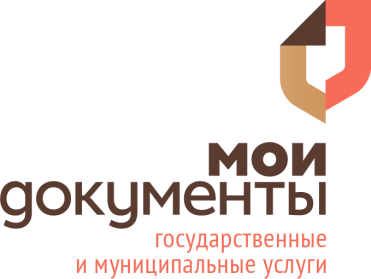 Музеи, функционирующие на территории городаМузеи, функционирующие на территории городаМузей Истории Донского казачестваАтаманская, 38Тел. 24-13-66Музей им. Грекова М.Б.Грекова, 124Тел. 24-25-43Музей им. Крылова И.И.Буденовская, 94Тел. 22-83-48Атаманский дворецДворцовая, 5аТел. 24-43-13